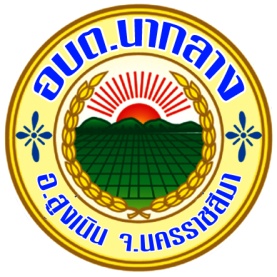 ประวัติ
นายผอง  ฮันสูงเนิน
ภูมิปัญญาสาขาอุตสาหกรรมและหัตถกรรม
(เครื่องจักรสานจากไม้ไผ่)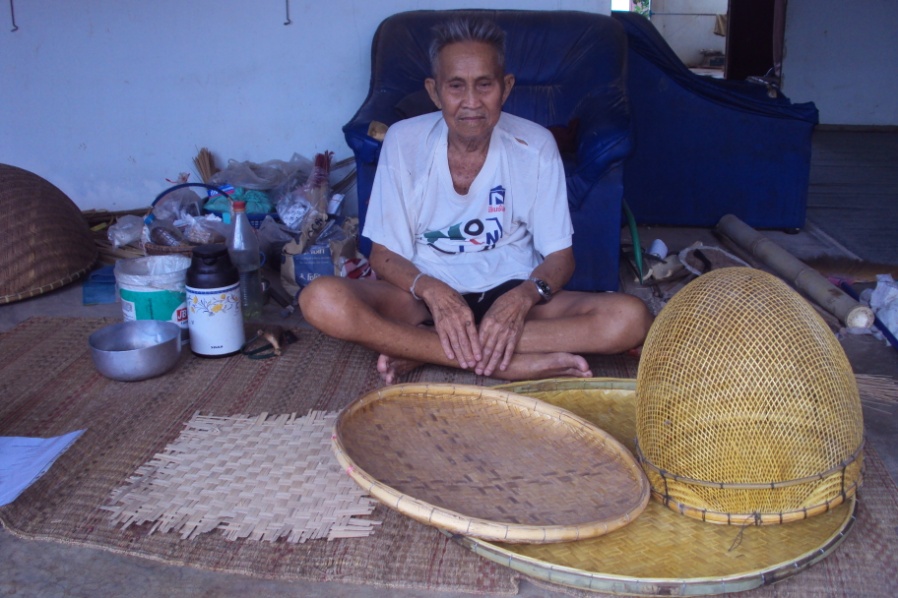 โดย
องค์การบริหารส่วนตำบลนากลาง  
อำเภอสูงเนิน  จังหวัดนครราชสีมาทะเบียนรายชื่อภูมิปัญญาท้องถิ่น     (   )   สาขาเกษตรกรรม                                       ( /)   สาขาอุตสาหกรรมและหัตถกรรม     (   )   สาขาการแพทย์แผนไทย                          	(   )   สาขากองทุนธุรกิจชุมชน     (   )   สาขาศิลปกรรม                                          (   )   สาขาศาสนาและประเพณีไทย     (   )   สาขาภาษาและวรรณกรรม                             (   )   สาขาดนตรีและนาฏศิลป์ประวัติส่วนตัวชื่อ-นามสกุล	นายผอง   	ฮันสูงเนิน		อายุ	87	วันเกิด		พ.ศ.2471	
ที่อยู่		59/1		บ้าน		นาใหญ่พัฒนา			หมู่ที่	     6		
ตำบล                 นากลาง	   อำเภอ          สูงเนิน  	จังหวัด                 นครราชสีมา    		
เบอร์โทรศัพท์		087-2552826									
การศึกษา		ประถมศึกษาปีที่ 4								
อาชีพปัจจุบัน 		เกษตรกร									ความเป็นมาเกี่ยวกับภูมิปัญญา
	เครื่องจักสาน คือ เครื่องใช้ที่ทำด้วยไม้ไผ่หรือหวาย จากฝีมือความคิด ภูมิปัญญาของชาวบ้านมีลักษณะรูปทรงแตกต่างกันไปตามแต่ละท้องถิ่นทั้งนี้ขึ้นอยู่กับภูมิประเทศ วัสดุอุปกรณ์คตินิยม และอาชีพของคนในท้องถิ่นนั้นๆ
	พ่อผองได้ให้ความหมายของคำว่า “จักสาน” คำว่า จัก คือ การทำให้เป็นแฉก เป็นหยักๆ ด้วยฟันเลื่อย หรืออีกวิธีการหนึ่ง การที่ชาวบ้านใช้คมมีดผ่าไม้ไผ่แล้วทำให้เป็นเส้นบางๆ วิธีการอย่างนี้ก็เรียกว่า จัก เช่นกัน ส่วนไม้ไผ่ หรือ หวาย ที่จักออกมาเป็นเส้นบางๆ นั้นเรียกว่า ตอก ถึงตอนนี้การที่ชาวบ้านนำตอกมาขัดกันจนเกิดลวดลายที่ต้องการ เราเรียกว่า สาน ต่อจากนั้นแล้วก็จะเป็นการสร้างสรรค์ให้เกิดรูปทรงต่างๆ จนท้ายที่สุดเป็นภาชนะสามารถนำไปใช้สอยได้ตามต้องการ
	พ่อผองได้เริ่มทำเครื่องจักรสานมาตั้งแต่อายุ 25 ปี หัดทำกับคนเฒ่าคนแก่ที่อยู่ในหมู่บ้านเป็นครูสอนให้ทำ จากนั้นพอเริ่มทำเป็นก็เริ่มทำใช้เองในครอบครัว  เริ่มทำมากขึ้นจนมีประสบการณ์ ความถนัดและความชำนาญทำมาจนถึงปัจจุบันอัตลักษณ์ / จุดเด่นของผลิตภัณฑ์	
	-  เครื่องจักรสานจากไม้ไผ่  เช่น  กระด้ง  กระบุง  ตะกร้า  ตะแกง  ไซดักปลา
กระบวนการ / ขั้นตอน
	วิธีการจักตอก
	1.  การจักตอกปื้น แบ่งไม้ไผ่ออกเป็นชิ้นๆตามขนาดที่ต้องการ ใช้มีดจักตอกเอาส่วนในออก (ขี้ตอก)จักในส่วนที่เหลือออกเป็นเส้นบางๆ แล้วหลาวให้เรียบร้อยตากแดดให้แห้ง
	2.  การจักตอกตะแคง ใช้วิธีเดียวกันกับการจักตอกปื้นเบื้องต้น แต่การจักให้เป็นเส้นตอกจะทำการจักทางผิวเป็นเส้นเล็กกว่าตอกปื้น ทำการหลาวให้เรียบร้อย แล้วนำออกตากแดด
	3.  การจักไพล ใช้วิธีเดียวกับการจักตอกตะแคง แต่การหลาวจะหลาวให้เป็นเส้นกลมแบบเท่ากัน ทำการหลาวให้เรียบร้อย แล้วนำออกตากแดด
	การสาน
	เป็นขั้นตอนที่ยาก และต้องใช้ความละเอียดมากที่สุด เริ่มจากการก่อฐานด้านล่างด้วยเส้นตอกสองชนิด คือ ตอกยืน (ตอก-ตั้ง) ซึ่งจะมีลักษณะคอดตรงกลางต่างจากตอกทั่ว ๆ ไป และตอกนอน (ตอกสาน) ที่มีขนาดกว้างเท่ากันเท่ากันทั้งเส้นตากปกติ เหตุที่ตอกยืนมีลักษณะพิเศษ เนื่องมาจากเมื่อสานเสร็จจะได้ตะกร้าที่มีฐานเล็ก และค่อย ๆ บานขึ้นบริเวณปาก 
	ในการทำงานจักสานแล้วก็ถึงขั้นลงมือสาน ช่างสานจะต้องรู้ว่า ควรใช้ลายสานแบบใด สำหรับเครื่องจักสานแต่ละชนิดเช่น ป้าน น้ำชาใช้ลายหนึ่ง กระบุงใช้ลายสาม กระด้งใช้ลายขอ ช่างจักสานที่มีความชำนาญ มากจะสามารถสานลายต่างๆได้อย่างรวดเร็วและคล่องแคล่ว เป็นระเบียบ และสวยผลงานด้านกิจกรรม  
	- เป็นวิทยากรให้ความรู้เกี่ยวกับการจักรสานไม้ไผ่
	- เป็นแหล่งเรียนรู้ประจำหมู่บ้านนาใหญ่พัฒนา ผลงานดีเด่น    
	- จัดแสดงและจัดจำหน่ายในงานประเพณี ”กินเข่าค่ำ ของดีอำเภอสูงเนิน”  เป็นประจำทุกปี
	-  ออกร้านจำหน่าย อำเภอเคลื่อนที่ 	แนวคิดและความคาดหวัง    
	การถ่ายทอดเน้นการถ่ายทอดเป็นรายบุคคลหรือตัวต่อตัวและเป็นการสอน  สาธิตให้ดูเป็นตัวอย่างควบคู่กับการบอกเล่า  และมีการซักถามได้เมื่อไม่เข้าใจ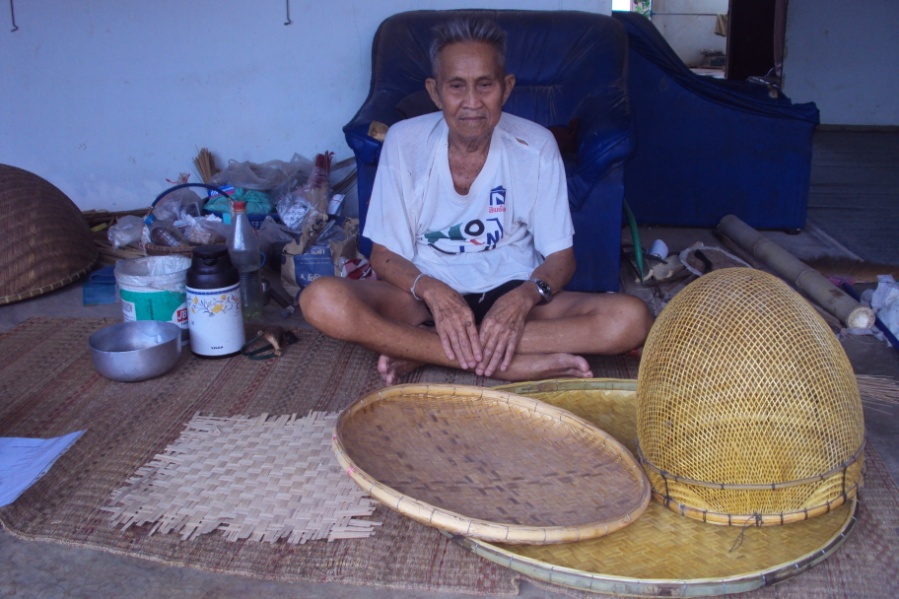 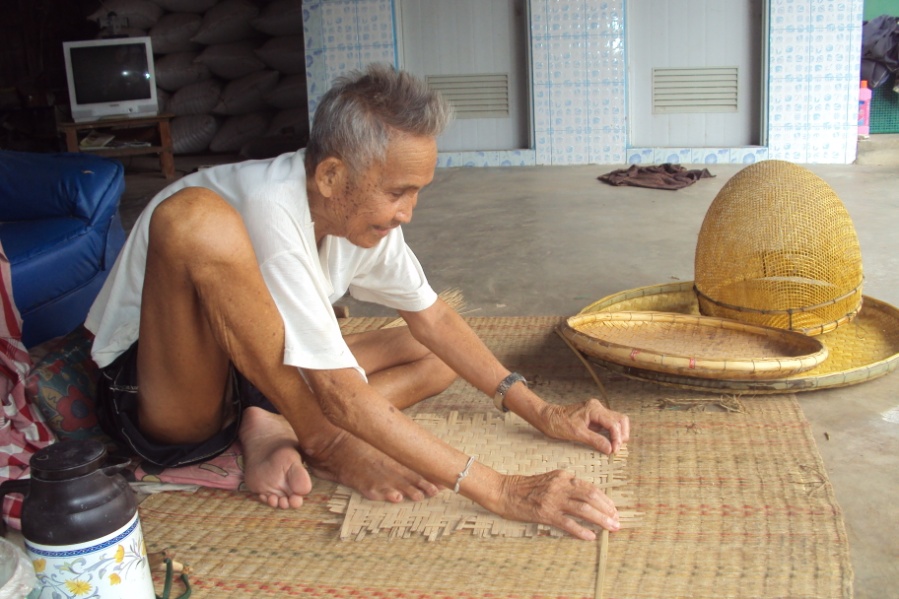 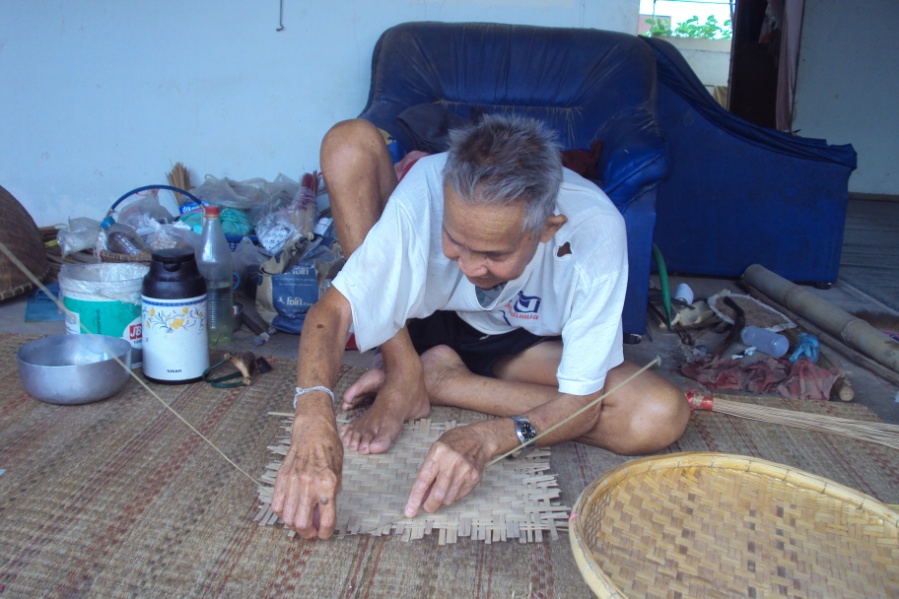 